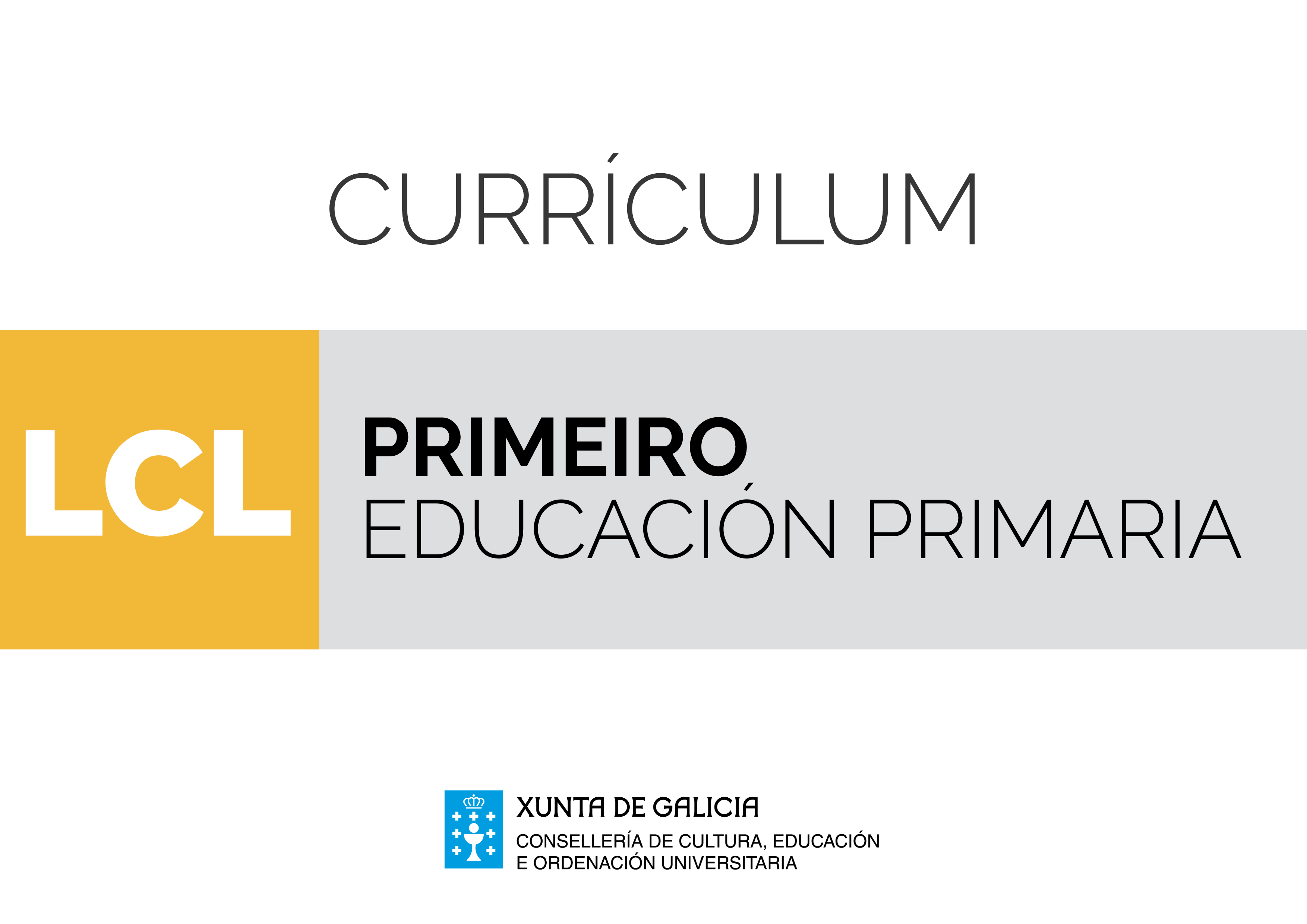 Disciplinas troncaisÁrea de Lingua castelá e literaturaO ensino da área de Lingua castelá e literatura ao longo da educación primaria ten como obxectivo o desenvolvemento da competencia comunicativa lingüística do alumnado. Esta debe achegar durante toda a etapa as ferramentas e os coñecementos necesarios para que os nenos e as nenas poidan desenvolverse satisfactoriamente nos ámbitos privado e público, relacionados coas interaccións individuais e sociais cotiás propias da súa idade.A lingua apréndese, non para falar, ler ou escribir sobre a lingua, senón para falar, ler e escribir sobre emocións, afectos, aventuras, sobre o mundo. Ademais, a lingua é o medio das relacións interpersoais e a porta de acceso ao coñecemento. Neste marco, o profesorado de lingua debe guiar o alumnado para facelo usuario consciente do potente instrumento que é a lingua, a competencia en comunicación lingüística, para comprender, crear e/ou transformar o seu mundo; utilizar a potencia do manexo efectivo da lingua para unha comunicación eficaz, e lograr un avance substancial no desenvolvemento das súas posibilidades. Nesta concepción da lingua como instrumento para a transmisión de información e ferramenta para operar co coñecemento, debe situarse o ensino da Literatura. Transmisora de cultura e tamén liberadora, a Literatura incita á fantasía, á evocación de mundos posibles, á creación e á reflexión crítica. E vai de par coa lingua que achega aspectos metalingüísticos e instrumentais fundamentais para acceder aos textos literarios e para crealos. Así, a aprendizaxe da literatura debe constituír tanto un instrumento de aprendizaxe como unha fonte de gozo e de creatividade.En consecuencia co anterior, o currículo da área de Lingua castelá e literatura organízase en bloques que responden á educación literaria, ás actividades lingüísticas ou destrezas esenciais para a comunicación oral e escrita, e ao coñecemento metalingüístico.O Bloque 1 Comunicación oral: escoitar e falar establece as habilidades necesarias para que os nenos e nenas comuniquen con precisión as súas propias ideas e axusten o propio discurso, cada vez máis elaborado segundo se avanza na etapa, ás distintas situacións de comunicación. Ademais, aborda aspectos esenciais da interacción social como a escoita atenta e o respecto das ideas dos e das demais. Está pois centrado na xestión das relacións sociais a través do diálogo e na planificación e exposición dos discursos orais. Este bloque inclúe, ademais, os elementos non verbais como parte integrante do proceso comunicativo, xa que en moitas ocasións actúan como reguladores do proceso de comunicación, contribuíndo a ampliar, modificar ou reducir o significado da mensaxe.Os Bloques 2 e 3 Comunicación escrita: ler e escribir deben fomentar o achegamento, en contextos persoais, académicos e sociais á comprensión e produción de textos de diferente tipoloxía, atendendo tanto a forma da mensaxe (descritivos, narrativos, dialogados, expositivos e argumentativos) como a intención comunicativa (informativos, literarios, prescritivos e persuasivos) Comprender un texto implica poñer en marcha unha serie de estratexias de lectura que deben practicarse na aula e proxectarse en todas as esferas da vida e en calquera finalidade de lectura: ler para obter información, ler para aprender ou ler por pracer.Pola súa parte, o bloque sobre a escritura pretende a aprendizaxe desta como un procedemento estruturado en tres fases: planificación do escrito, redacción, e revisión de borradores antes de producir o texto definitivo. Así, a ensinanza da escrita non se debe centrar no produto final, elaborado de forma individual ou en grupo, senón en todo ao proceso de escritura. Do mesmo modo, a avaliación está ligada a todo o desenvolvemento do texto escrito, no que, ademais, a revisión en grupo como práctica habitual contribuirá a favorecer a aprendizaxe autónoma.O Bloque 4 Coñecemento da lingua responde á necesidade de suscitar a aprendizaxe progresiva metalingüística para apropiarse do léxico e das regras gramaticais e ortográficas imprescindibles para o uso adecuado da lingua, é dicir, falar, ler e escribir correctamente. Debe ser unha aprendizaxe fundamentalmente funcional e significativa, integrada no proceso de lectura e escritura.O Bloque 5 Educación Literaria pretende implicar aos alumnos e alumnas nun proceso de formación lectora que continúe ao longo de toda a súa vida. A reflexión literaria a través da lectura, comprensión e interpretación de textos significativos favorece o coñecemento das posibilidades expresivas da lingua, desenvolve a capacidade crítica e creativa do alumnado, dálle acceso ao coñecemento doutras épocas e culturas e enfróntao a situacións que enriquecen a súa experiencia do mundo e favorecen o coñecemento do mesmo. Os nenos e nenas deben ir adquirindo, coa guía do persoal docente, os recursos persoais propios dunha persoa lectora activa. Do mesmo xeito, foméntase a produción de textos persoais con intención literaria a través de proposta de tarefas lúdicas e creativas.O currículo deste século non pode deixar de lado as tecnoloxías da información e da comunicación (TIC). Toda a súa potencialidade en relación co desenvolvemento das habilidades lingüístico-comunicativas debe aproveitarse nas aulas para favorecer interactivamente tanto a aprendizaxe de linguas e o desenvolvemento das competencias básicas do alumnado como a propia aprendizaxe do uso destas tecnoloxías. A organización do currículo en bloques e a secuencia destes non indican xerarquía nas aprendizaxes dentro do aula, ben ao contrario, estas deben ser abordadas desde enfoques comunicativos e, na medida do posible, globalizadores e interdisciplinares, que teñan en conta a transversalidade da aprendizaxe baseada en competencias.Os métodos utilizados deben enfocarse á posibilitar a realización de tarefas que o alumnado deba resolver facendo uso axeitado dos distintos tipos de coñecementos, destrezas, actitudes e valores. O traballo por proxectos resulta especialmente relevante para a aprendizaxe por competencias pois permite aplicar a contextos da vida real ou verosímiles as aprendizaxes realizadas, e motiva para aprender máis ao xerar nos nenos e nenas a curiosidade e a necesidade de adquirir novos coñecementos, destrezas, actitudes e valores na resolución do proxecto.A integración das TIC debe ir acompañada dun cambio metodolóxico que oriente a aprendizaxe da lingua cara á mellora dos usos comunicativos, desterrando das aulas prácticas rutineiras centradas na análise e descrición de unidades lingüísticas descontextualizadas. Para iso, o uso das TIC nas actividades de ensino- aprendizaxe debe darse sempre no marco de proxectos de comunicación, inscritos en situacións reais, que teñan sentido para o alumnado e cuxa finalidade sexa a produción e a comprensión de textos reais tanto de carácter oral como escrito. Así mesmo, nas decisións metodolóxicas deben terse en conta a atención á diversidade e a consideración dos distintos ritmos e estilos de aprendizaxe do alumnado, mediante prácticas de traballo individual e cooperativo que posibiliten a resolución conxunta das tarefas, e potencien a inclusión do alumnadoEn canto á avaliación, é recomendable a utilización de diferentes técnicas como, por exemplo, o portfolio, as rúbricas, mapas conceptuais, debates, solución de problemas contextualizados, ademais das probas específicas.A implicación das familias non proceso de ensino-aprendizaxe é un factor a potenciar, xa que o proceso de ensino-aprendizaxe competencial dáse tanto desde os ámbitos formais coma nos informais e non formais. A súa colaboración redundará positivamente no rendemento e nos resultados académicos do alumnado. Finalmente, a situación de sociedade multilingüe na que vivimos solicita un enfoque metodolóxico de carácter plurilingüe que potencie o desenvolvemento comunicativo dos nenos e nenas nas linguas que vaian adquirindo ao longo da súa vida, con independencia da diferenza de fins e niveis de dominio con que as utilicen. Isto implica un tratamento integrado das linguas que o alumnado está a aprender na escola. No caso das áreas de Lingua castelá e literatura e de Lingua galega e literatura, os currículos presentan certos contidos similares, e unha distribución igualmente similar en cada un dos cursos que conforman a educación primaria. Evidentemente, cada lingua ten as súas características propias, que requiren dun tratamento e traballo específico, pero hai determinados aspectos do currículo que, pola afinidade ou similitude que presentan en ambas as áreas, precisan ben ser abordados de maneira parella, ben ser presentados só nunha lingua pero traballados e practicados en cada unha delas. Así pois, o profesorado implicado no proceso de ensino-aprendizaxe da Lingua castelá e literatura e de Lingua galega e literatura, en cada curso da educación primaria, deberá organizar o seu labor para evitar a repetición de contidos naqueles aspectos comúns á aprendizaxe de calquera lingua, como son as estratexias de lectura, ou o proceso de escritura, a tipoloxía textual ou a definición de termos lingüísticos. En consonancia co anterior, é preciso que o profesorado utilice a mesma terminoloxía nas dúas linguas para non dificultar innecesariamente o proceso de aprendizaxe do alumnado.Ademais, no centro teñen presenza lingua(s) estranxeira(s) que tamén son abordadas na aula desde un enfoque comunicativo e intercultural, pois o coñecemento dos valores e as crenzas compartidas por grupos sociais doutros países resulta esencial para a comunicación nesta sociedade globalizada. Así, para o tratamento integrado de linguas é preciso que, igual que acontece non caso das dúas linguas cooficiais, haxa unha coordinación entre o profesorado destas e o de lingua estranxeira, para evitar a repetición de contidos na liña das que se mencionaron para as linguas ambientais, e para unificar a terminoloxía. Pois, non se pode esquecer que o achegamento do alumnado á lingua estranxeira prodúcese, na maior parte dos casos, partindo das linguas próximas, a materna e a(s) ambiental(is).ÁREALINGUA CASTELÁ E LITERATURALINGUA CASTELÁ E LITERATURACURSOPRIMEIROObxectivosContidosCriterios de avaliaciónEstándares de aprendizaxeCompetencias claveBLOQUE 1. COMUNICACIÓN ORAL. FALAR E ESCOITARBLOQUE 1. COMUNICACIÓN ORAL. FALAR E ESCOITARBLOQUE 1. COMUNICACIÓN ORAL. FALAR E ESCOITARBLOQUE 1. COMUNICACIÓN ORAL. FALAR E ESCOITARBLOQUE 1. COMUNICACIÓN ORAL. FALAR E ESCOITARacdeB1.1. Estratexias e normas para o intercambio comunicativo: participación; escoita; respecto á quenda de palabra; respecto polos sentimentos dos e das demais. B1.1. Participar en situacións de comunicación, dirixidas ou espontáneas, respectando o quenda de palabra.LCB1.1.1. Expresa de forma global sentimentos, vivencias e emocións propias. CCLCAACSCacdeB1.1. Estratexias e normas para o intercambio comunicativo: participación; escoita; respecto á quenda de palabra; respecto polos sentimentos dos e das demais. B1.1. Participar en situacións de comunicación, dirixidas ou espontáneas, respectando o quenda de palabra.LCB1.1.2. Aplica as normas socio- comunicativas: escoita e respecta a quenda de palabras. CCLCAACSCbeB1.2. Comprensión e expresión de mensaxes verbais e non verbais, especialmente xestos e ton de voz que complementen o significado da mensaxe. B1.2. Recoñecer a información verbal e non verbal dos discursos orais e integrala na produción propia. LCB1.2.1. Integra de xeito global os recursos básicos verbais e non verbais para comunicarse oralmente.CCLCSCabeB1.3. Participación en situación de comunicación de aula, espontáneas ou dirixidas, organizando, de forma xeral, o discurso. B1.3. Expresarse e comunicarse de forma oral e con certa coherencia para satisfacer as necesidades de comunicación en diferentes situacións de aula. LCB1.3.1. Participa activamente en diversas situacións de comunicación:-diálogos-exposicións orais moi guiadas, con axuda, cando cumpra, de tecnoloxías da información e a comunicación. CCLCDCAACSCCSIEEbeB1.4. Interese pola ampliación de vocabulario.B1.5. Creación de redes semánticas moi sinxelas. B1.4. Ampliar o vocabulario a partir das experiencias de aula. LCB1.4.1. Utiliza o vocabulario axeitado á súa idade.CCLbdei	B1.6. Comprensión global de textos orais de diversa tipoloxía: atendendo á forma da mensaxe (descritivos, narrativos, dialogados) e a súa intención comunicativa (informativos, literarios e prescritivos) e procedentes de diversas fontes. B1.5. Comprender o sentido global dun texto oral.Identificar información relevantes.LCB1.5.1. Comprende o sentido global de textos orais de uso habitual, do ámbito escolar e social. CCLCAAbdei	B1.7. Valoración dos medios de comunicación social como instrumento de comunicación.B1.6. Valorar os medios de comunicación social como instrumento de comunicación.LCB1.6.1. Identifica as ideas xerais en reportaxes audiovisual sobre temas do seu interese.CCECAAbeB1.8. Audición e reprodución de textos adecuados ao nivel que estimulen o seu interese.B1.7. Reproducir textos orais próximos aos seus gustos e intereses. LCB1.7.1. Canta cancións, conta e recita pequenos contos e poemas.CCLCAACCECbeB1.9. Dramatizacións de textos infantís. B1.8. Dramatizar, de xeito colaborativo, textos infantís. LCB1.8.1. Adecúa a entoación e o volume á representación dramática. CCLbeB1.10 Produción de textos orais breves e sinxelos próximos aos seus gustos e intereses. B1.9 Expresarse de forma oral en diferentes situacións con vocabulario axeitado e unha secuencia coherente. LCB1.9.1. Narra situacións e experiencias persoais sinxelas.CCLCSIEEbeB1.10 Produción de textos orais breves e sinxelos próximos aos seus gustos e intereses. B1.9 Expresarse de forma oral en diferentes situacións con vocabulario axeitado e unha secuencia coherente. LCB1.9.2. Describe, de forma sinxela, persoas, animais obxectos e lugares seguindo unha orde: de arriba a abaixo; de abaixo a arriba ….CCLbeB1.10 Produción de textos orais breves e sinxelos próximos aos seus gustos e intereses. B1.9 Expresarse de forma oral en diferentes situacións con vocabulario axeitado e unha secuencia coherente. LCB1.9.3. Utilizar correctamente expresións para situar e ordenar as rutinas: antes, despois, pola mañá, pola noite…CCLademB1.11. Uso dunha linguaxe non discriminatoria e respectuosa coas diferenzas.B1.10. Usar unha linguaxe non discriminatoria e respectuosa coas diferenzas.LCB1.10.1. Usa unha linguaxe non discriminatoria e respectuosa coas diferenzas.CCLCSCabeB1.12. Estratexias para utilizar a linguaxe oral como instrumento de comunicación e aprendizaxe: escoitar e preguntar.B1.11. Utilizar de xeito efectivo a linguaxe oral: escoitar e preguntar.LCB1.11.1. Pide axuda para a realización de tarefas de distinta índole.CCLCAACSCCSIEEBLOQUE 2. COMUNICACIÓN ESCRITA. LERBLOQUE 2. COMUNICACIÓN ESCRITA. LERBLOQUE 2. COMUNICACIÓN ESCRITA. LERBLOQUE 2. COMUNICACIÓN ESCRITA. LERBLOQUE 2. COMUNICACIÓN ESCRITA. LERbeB2.1. Lectura de distintos tipos de textos adaptados á súa idade. B2.1. Ler en voz alta diferentes tipos de textos infantís breves e sinxelos.LCB2.1.1. Lee con pronunciación e entoación axeitada, textos sinxelos, de variada tipoloxía, breves e adaptados á súa idade.CCLbeB2.2. Inicio ás estratexias para a comprensión lectora de textos: consideración do título e das ilustracións moi redundantes.B2.2. Anticipar o contido de textos do ámbito escolar e social axeitados ao seu nivel. LCB2.2.1. Relaciona a información que achega o título e as ilustracións co tema do texto. CCLCAAeB2.3. Comprensión de textos de diversa tipoloxía adecuados á súa idade.B2.3. Comprender a funcionalidade de diferentes tipoloxía textuais, atendendo á forma da mensaxe (descritivos, narrativos, dialogados) e a súa intención comunicativa (informativos, literarios e prescritivos) adaptados a súa idade.LCB2.3.1. Recoñece a funcionalidade de determinadas tipoloxía textuais: carteis, anuncios, avisos, receitas, normas, instrucións …CCLCAAbeB2.4. Lectura de diferentes textos como fonte de información e de lecer. B2.4. Mostrar interese e gusto pola lectura.LCB2.4.1 Expresa o gusto pola lectura como fonte de lecer.CCLbeB2.4. Lectura de diferentes textos como fonte de información e de lecer. B2.4. Mostrar interese e gusto pola lectura.LCB2.4.2 Explica, de xeito sinxelo, as súas preferencias lectoras.CCLbeB2.5. Uso da biblioteca como recurso para desenvolver o Plan lector.B2.5. Progresar na adquisición do hábito lector. LCB2.5.1. Identifica, con axuda, os textos da biblioteca (escritos ou en soporte informático) máis axeitados para obter información e para o seu lecer.CCLCDCAAabeB2.6. Iniciación á creación da biblioteca persoal.B2.6. Mostrar interese por ter unha biblioteca propia.LCB2.6.1. Coida, conserva e organiza os seus libros.CCLCSCBLOQUE 3. COMUNICACIÓN ESCRITA. ESCRIBIRBLOQUE 3. COMUNICACIÓN ESCRITA. ESCRIBIRBLOQUE 3. COMUNICACIÓN ESCRITA. ESCRIBIRBLOQUE 3. COMUNICACIÓN ESCRITA. ESCRIBIRBLOQUE 3. COMUNICACIÓN ESCRITA. ESCRIBIReB3.1. Recoñecemento e utilización de recursos gráficos na comunicación escrita. B3.1. Interiorizar e utilizar as normas básicas de escritura e os seus aspectos gráficosLCB3.1.1. Relaciona os códigos oral e escrito: discrimina sons nas palabras e consolida aspectos grafomotores e grafías da Lingua castelá en palabras significativas. CCLeB3.1. Recoñecemento e utilización de recursos gráficos na comunicación escrita. B3.1. Interiorizar e utilizar as normas básicas de escritura e os seus aspectos gráficosLCB3.1.2 Identifica diferentes tipos de texto escrito: listas, receitas, narracións, poesía, noticia …CCLeB3.2. Uso de elementos lingüísticos e non lingüísticos na comunicación escrita.B3.2. Relacionar códigos verbais e non verbais.LCB3.2.1. Ilustra de xeito creativo os seus escritos con ilustracións redundantes. CCLbeB3.3. Utiliza estratexias para a produción de textos: planificación, identificación da función, textualización, revisión e reescritura. B3.4 Produción de textos segundo Plan de escritura.B3.3. Planificar e producir, con axuda, diferentes tipos de textos atendendo ao seu formato (descritivos, narrativos, dialogados) e intencionalidade comunicativa (informativos, literarios e prescritivos) e coida a presentaciónLCB3.3.1. Escribe, con axuda, en diferentes soportes, textos moi sinxelos propios do ámbito escolar e social: listas, notas, normas, felicitacións, instrucións, contos, anécdotas…CCLCDCAAbeB3.3. Utiliza estratexias para a produción de textos: planificación, identificación da función, textualización, revisión e reescritura. B3.4 Produción de textos segundo Plan de escritura.B3.3. Planificar e producir, con axuda, diferentes tipos de textos atendendo ao seu formato (descritivos, narrativos, dialogados) e intencionalidade comunicativa (informativos, literarios e prescritivos) e coida a presentaciónLCB3.3.2. Presenta os seus escritos con limpeza, evitando riscos.CCLCAABLOQUE 4. COÑECEMENTO DA LINGUABLOQUE 4. COÑECEMENTO DA LINGUABLOQUE 4. COÑECEMENTO DA LINGUABLOQUE 4. COÑECEMENTO DA LINGUABLOQUE 4. COÑECEMENTO DA LINGUAbeB4.1. A palabra. Iniciación ao orde alfabético. Recoñecemento das características e uso das diferentes clases de palabras. Xénero e número do nome. Tempos verbais. B4.1. Aplicar os coñecementos gramáticos básicos sobre a estrutura da lingua.LCB4.1.1. Desenvolve a conciencia fonolóxica: identifica sílabas e fonemas como elementos fundamentais da palabra.CCLbeB4.1. A palabra. Iniciación ao orde alfabético. Recoñecemento das características e uso das diferentes clases de palabras. Xénero e número do nome. Tempos verbais. B4.1. Aplicar os coñecementos gramáticos básicos sobre a estrutura da lingua.LCB4.1.2. Recoñece o alfabeto e iníciase na orde alfabética.CCLbeB4.1. A palabra. Iniciación ao orde alfabético. Recoñecemento das características e uso das diferentes clases de palabras. Xénero e número do nome. Tempos verbais. B4.1. Aplicar os coñecementos gramáticos básicos sobre a estrutura da lingua.LCB4.1.3. Distingue nome e adxectivo en palabras significativas.CCLbeB4.1. A palabra. Iniciación ao orde alfabético. Recoñecemento das características e uso das diferentes clases de palabras. Xénero e número do nome. Tempos verbais. B4.1. Aplicar os coñecementos gramáticos básicos sobre a estrutura da lingua.LCB4.1.4. Distingue xénero e número en palabras habituais.CCLbeB4.1. A palabra. Iniciación ao orde alfabético. Recoñecemento das características e uso das diferentes clases de palabras. Xénero e número do nome. Tempos verbais. B4.1. Aplicar os coñecementos gramáticos básicos sobre a estrutura da lingua.LCB4.1.5. Utiliza adecuadamente os artigos nos textos orais e escritos.CCLbeB4.1. A palabra. Iniciación ao orde alfabético. Recoñecemento das características e uso das diferentes clases de palabras. Xénero e número do nome. Tempos verbais. B4.1. Aplicar os coñecementos gramáticos básicos sobre a estrutura da lingua.LCB4.1.6. Forma grupos nominais respectando as normas de concordanciaCCLbeB4.1. A palabra. Iniciación ao orde alfabético. Recoñecemento das características e uso das diferentes clases de palabras. Xénero e número do nome. Tempos verbais. B4.1. Aplicar os coñecementos gramáticos básicos sobre a estrutura da lingua.LCB4.1.7. Utiliza os tempos verbais: presente, pasado e futuro en textos sinxelos.CCLbeB4.2. Vocabulario. Sinónimos e antónimos. Aumentativos e diminutivos. Comparacións e palabras derivadas. B4.2. Mellorar o coñecemento da lingua e sistematizar a adquisición de vocabulario.LCB4.2.1. Relaciona sinónimos e antónimos básicos en parellas de palabras significativas.CCLbeB4.2. Vocabulario. Sinónimos e antónimos. Aumentativos e diminutivos. Comparacións e palabras derivadas. B4.2. Mellorar o coñecemento da lingua e sistematizar a adquisición de vocabulario.LCB4.2.2. Establece comparacións entre distintos elementos.CCLbeB4.2. Vocabulario. Sinónimos e antónimos. Aumentativos e diminutivos. Comparacións e palabras derivadas. B4.2. Mellorar o coñecemento da lingua e sistematizar a adquisición de vocabulario.LCB4.2.3. Utiliza diminutivos e aumentativos, en textos orais e escritos.CCLbeB4.2. Vocabulario. Sinónimos e antónimos. Aumentativos e diminutivos. Comparacións e palabras derivadas. B4.2. Mellorar o coñecemento da lingua e sistematizar a adquisición de vocabulario.LCB4.2.4. Identifica no seu contorno palabras derivadas de outras moi evidentes.CCLbeB4.3. Ortografía: utilización das regras básicas de ortografía. Signos de puntuación.B4.3. Aplicar os coñecementos básicos sobre as regras ortográficas para favorecer unha comunicación máis eficaz.LCB4.3.1. Utiliza de forma correcta os signos de puntuación e as normas ortográficas propias do nivel e as aplica á escritura de textos significativos sinxelos e seguindo modelos. CCLeB4.4. Recoñecemento e observación reflexiva dos constituíntes oracionais: a oración simple, suxeito e predicado.B4.4. Desenvolver estratexias para mellorar a comprensión oral e escrita a través do coñecemento da lingua.LCB4.4.1. Forma e ordena correctamente oracións simples para compoñer textos sinxelos.CCLeiB4.5. Utilización de material multimedia educativo e outros recursos didácticos ao alcance e propios da súa idade. B4.5. Utilizar programas e aplicacións educativas dixitais para realizar tarefas e avanzar na aprendizaxe.LCB4.5.1. Utiliza de xeito guiado, distintos programas e aplicacións educativos dixitais como ferramenta de aprendizaxe. CCLCDCAAdeoB4.6. Identificación de similitudes e diferenzas entre as linguas que coñece para mellorar na súa aprendizaxe e lograr unha competencia comunicativa integrada.B4.6. Comparar aspectos básicos das linguas que coñece para mellorar na súa aprendizaxe e lograr unha competencia comunicativa integradaLCB4.6.1. Compara aspectos (gráficos, sintácticos, léxicos) das linguas que coñece.CCLCSCBLOQUE 5. EDUCACIÓN LITERARIABLOQUE 5. EDUCACIÓN LITERARIABLOQUE 5. EDUCACIÓN LITERARIABLOQUE 5. EDUCACIÓN LITERARIABLOQUE 5. EDUCACIÓN LITERARIAdeB5.1. Coñecemento e lectura guiada de contos tradicionais: marabillosos, de fórmulas, de animais, ...B5.1. Apreciar o valor dos textos literarios sinxelos e utilizar a lectura como fonte de gozo e información. LCB5.1.1. Identifica sinxelos textos propios da literatura infantil: contos, poesías, cómics, adiviñas…CCLCCECdeB5.1. Coñecemento e lectura guiada de contos tradicionais: marabillosos, de fórmulas, de animais, ...B5.1. Apreciar o valor dos textos literarios sinxelos e utilizar a lectura como fonte de gozo e información. LCB5.1.2. Dramatiza con xestos e palabras, escenas de contos. CCLCAACCECCSCdeB5.2. Valoración dos textos literarios como fonte de gozo persoal.B5.3. Uso da biblioteca de aula como fonte de información e lecer.B5.2. Gozar da escoita de textos literarios narrativos, líricos e dramáticos.LCB5.2.1. Gozo da escoita de textos literarios narrativos, líricos e dramáticos.CCLCCECdeB5.2. Valoración dos textos literarios como fonte de gozo persoal.B5.3. Uso da biblioteca de aula como fonte de información e lecer.B5.2. Gozar da escoita de textos literarios narrativos, líricos e dramáticos.LCB5.2.2 Interpreta, intuitivamente e con axuda, a linguaxe figurada en textos literarios (personificacións).CCLCAAdeB5.2. Valoración dos textos literarios como fonte de gozo persoal.B5.3. Uso da biblioteca de aula como fonte de información e lecer.B5.3. Coñecer o funcionamento da biblioteca de aula.LCB5.3.1. Utiliza de xeito guiado a biblioteca de aula como fonte de información e lecer.CCLCAAbdeB5.4. Recreación e composición de textos literarios: contos, poemas, adiviñas. B5.4. Reproducir, con axuda, a partir de modelos dados, textos literarios sinxelos: contos, poemas e adiviñas. LCB5.4.1. Recrea de xeito individual e cooperativo, sinxelos textos literarios (contos, poemas..) a partir de pautas ou modelos dados.CCLCAACCECdeoB5.5. Valoración da literatura en calquera lingua (maioritaria, minoritaria ou minorizada) como vehículo de comunicación e como recurso de gozo persoal.B5.5. Valorar a literatura en calquera lingua, especialmente en lingua galega, como vehículo de comunicación e como recurso de gozo persoal.LCB5.5.1. Valora a literatura en calquera lingua, especialmente en lingua galega, como vehículo de comunicación e como recurso de gozo persoal.CCLCSCCCECbdohB4.5.As transformacións económicas, políticas, sociais e culturais do século XIX. B4.6.España na Idade Contemporánea I: o século XIX.B4.7.As transformacións económicas, políticas, sociais e culturais do século XX.B4.8.España na Idade Contemporánea II: o século XX. Mulleres e homes relevantes na historia de España e Galicia.B4.9.España na Unión Europea.B4.10.O Mundo Actual. Realización de arquivos sobre temas de actualidade.B4.3.Identificar, localizar no tempo e no espazo e comprender os procesos e acontecementos históricos, políticos, sociais e culturais, máis relevantes da historia de España para adquirir unha perspectiva global da súa evolución.CSB4.3.4.Describe en orde cronolóxica os principais movementos artísticos e culturais das distintas etapas da historia de España citando os seus representantes máis significativos. CCECCMCCTCSCbdohB4.5.As transformacións económicas, políticas, sociais e culturais do século XIX. B4.6.España na Idade Contemporánea I: o século XIX.B4.7.As transformacións económicas, políticas, sociais e culturais do século XX.B4.8.España na Idade Contemporánea II: o século XX. Mulleres e homes relevantes na historia de España e Galicia.B4.9.España na Unión Europea.B4.10.O Mundo Actual. Realización de arquivos sobre temas de actualidade.B4.3.Identificar, localizar no tempo e no espazo e comprender os procesos e acontecementos históricos, políticos, sociais e culturais, máis relevantes da historia de España para adquirir unha perspectiva global da súa evolución.CSB4.3.5.Explica os principais acontecementos que se produciron durante o s. XIX e XX e que determinan a nosa historia contemporánea.CSCCCECCAAbdohB4.5.As transformacións económicas, políticas, sociais e culturais do século XIX. B4.6.España na Idade Contemporánea I: o século XIX.B4.7.As transformacións económicas, políticas, sociais e culturais do século XX.B4.8.España na Idade Contemporánea II: o século XX. Mulleres e homes relevantes na historia de España e Galicia.B4.9.España na Unión Europea.B4.10.O Mundo Actual. Realización de arquivos sobre temas de actualidade.B4.3.Identificar, localizar no tempo e no espazo e comprender os procesos e acontecementos históricos, políticos, sociais e culturais, máis relevantes da historia de España para adquirir unha perspectiva global da súa evolución.CSB4.3.6.Describe as características da sociedade española actual, e valora o seu carácter democrático e plural, así como a pertenza á Unión Europea.CSCCCECCAAdohB4.11.Noso patrimonio histórico e cultural.B4.12.Patrimonio da Humanidade. Elaboración dunha guía sobre os sitios e lugares Patrimonio da Humanidade.B4.4.Desenvolver a curiosidade por coñecer as formas da vida humana no pasado, valorando a importancia que teñen os restos para o coñecemento e estudo da historia e como patrimonio cultural que hai que coidar e legar.CSB4.4.1.Identifica, valora e respecta o patrimonio natural, histórico, cultural e artístico e asume as responsabilidades que supón a súa conservación e mellora.CSCCCECCAAdohB4.11.Noso patrimonio histórico e cultural.B4.12.Patrimonio da Humanidade. Elaboración dunha guía sobre os sitios e lugares Patrimonio da Humanidade.B4.4.Desenvolver a curiosidade por coñecer as formas da vida humana no pasado, valorando a importancia que teñen os restos para o coñecemento e estudo da historia e como patrimonio cultural que hai que coidar e legar.CSB4.4.2.Respecta os restos históricos e os valora como un patrimonio que debemos legar e recoñece o valor que o patrimonio arqueolóxico monumental nos achega para o coñecemento do pasado.CSCCCECCAAdohB4.13.Museos, sitios e monumentos históricos como espazos de aprendizaxe e gozo.B4.5.Valorar a importancia dos museos, sitios e monumentos históricos como espazos onde se ensina e aprende, amosando unha actitude de respecto á súa contorna e á súa cultura, apreciando a herdanza cultural.CSB4.5.1.Respecta e asume o comportamento que debe cumprirse cando visita un museo ou un edificio antigo.CSCCCECCAAdohB4.13.Museos, sitios e monumentos históricos como espazos de aprendizaxe e gozo.B4.5.Valorar a importancia dos museos, sitios e monumentos históricos como espazos onde se ensina e aprende, amosando unha actitude de respecto á súa contorna e á súa cultura, apreciando a herdanza cultural.CSB4.5.2.Aprecia a herdanza cultural a escala local, nacional e europea como a riqueza compartida que hai que coñecer, preservar e coidar.CSCCCECCAA